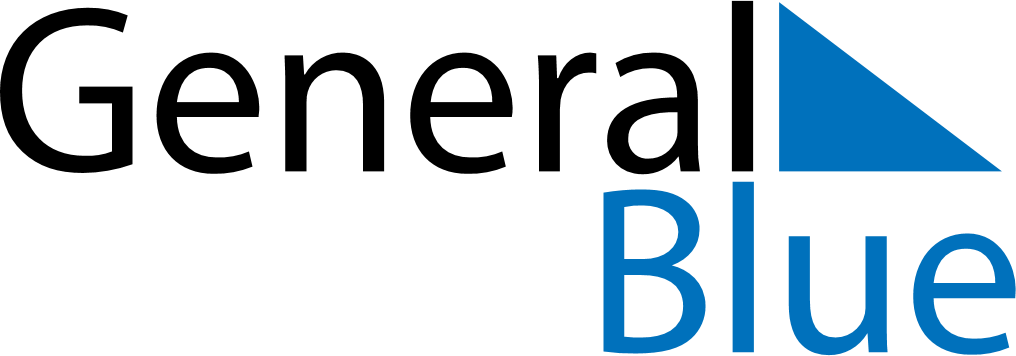 June 2024June 2024June 2024June 2024June 2024June 2024June 2024Beaufort West, Western Cape, South AfricaBeaufort West, Western Cape, South AfricaBeaufort West, Western Cape, South AfricaBeaufort West, Western Cape, South AfricaBeaufort West, Western Cape, South AfricaBeaufort West, Western Cape, South AfricaBeaufort West, Western Cape, South AfricaSundayMondayMondayTuesdayWednesdayThursdayFridaySaturday1Sunrise: 7:22 AMSunset: 5:32 PMDaylight: 10 hours and 9 minutes.23345678Sunrise: 7:23 AMSunset: 5:32 PMDaylight: 10 hours and 8 minutes.Sunrise: 7:23 AMSunset: 5:31 PMDaylight: 10 hours and 8 minutes.Sunrise: 7:23 AMSunset: 5:31 PMDaylight: 10 hours and 8 minutes.Sunrise: 7:24 AMSunset: 5:31 PMDaylight: 10 hours and 7 minutes.Sunrise: 7:24 AMSunset: 5:31 PMDaylight: 10 hours and 6 minutes.Sunrise: 7:25 AMSunset: 5:31 PMDaylight: 10 hours and 6 minutes.Sunrise: 7:25 AMSunset: 5:31 PMDaylight: 10 hours and 5 minutes.Sunrise: 7:26 AMSunset: 5:31 PMDaylight: 10 hours and 4 minutes.910101112131415Sunrise: 7:26 AMSunset: 5:31 PMDaylight: 10 hours and 4 minutes.Sunrise: 7:27 AMSunset: 5:31 PMDaylight: 10 hours and 3 minutes.Sunrise: 7:27 AMSunset: 5:31 PMDaylight: 10 hours and 3 minutes.Sunrise: 7:27 AMSunset: 5:31 PMDaylight: 10 hours and 3 minutes.Sunrise: 7:28 AMSunset: 5:31 PMDaylight: 10 hours and 3 minutes.Sunrise: 7:28 AMSunset: 5:31 PMDaylight: 10 hours and 2 minutes.Sunrise: 7:28 AMSunset: 5:31 PMDaylight: 10 hours and 2 minutes.Sunrise: 7:29 AMSunset: 5:31 PMDaylight: 10 hours and 2 minutes.1617171819202122Sunrise: 7:29 AMSunset: 5:31 PMDaylight: 10 hours and 1 minute.Sunrise: 7:29 AMSunset: 5:31 PMDaylight: 10 hours and 1 minute.Sunrise: 7:29 AMSunset: 5:31 PMDaylight: 10 hours and 1 minute.Sunrise: 7:30 AMSunset: 5:31 PMDaylight: 10 hours and 1 minute.Sunrise: 7:30 AMSunset: 5:31 PMDaylight: 10 hours and 1 minute.Sunrise: 7:30 AMSunset: 5:31 PMDaylight: 10 hours and 1 minute.Sunrise: 7:30 AMSunset: 5:32 PMDaylight: 10 hours and 1 minute.Sunrise: 7:30 AMSunset: 5:32 PMDaylight: 10 hours and 1 minute.2324242526272829Sunrise: 7:31 AMSunset: 5:32 PMDaylight: 10 hours and 1 minute.Sunrise: 7:31 AMSunset: 5:32 PMDaylight: 10 hours and 1 minute.Sunrise: 7:31 AMSunset: 5:32 PMDaylight: 10 hours and 1 minute.Sunrise: 7:31 AMSunset: 5:33 PMDaylight: 10 hours and 1 minute.Sunrise: 7:31 AMSunset: 5:33 PMDaylight: 10 hours and 1 minute.Sunrise: 7:31 AMSunset: 5:33 PMDaylight: 10 hours and 2 minutes.Sunrise: 7:31 AMSunset: 5:34 PMDaylight: 10 hours and 2 minutes.Sunrise: 7:31 AMSunset: 5:34 PMDaylight: 10 hours and 2 minutes.30Sunrise: 7:31 AMSunset: 5:34 PMDaylight: 10 hours and 3 minutes.